Present Continuous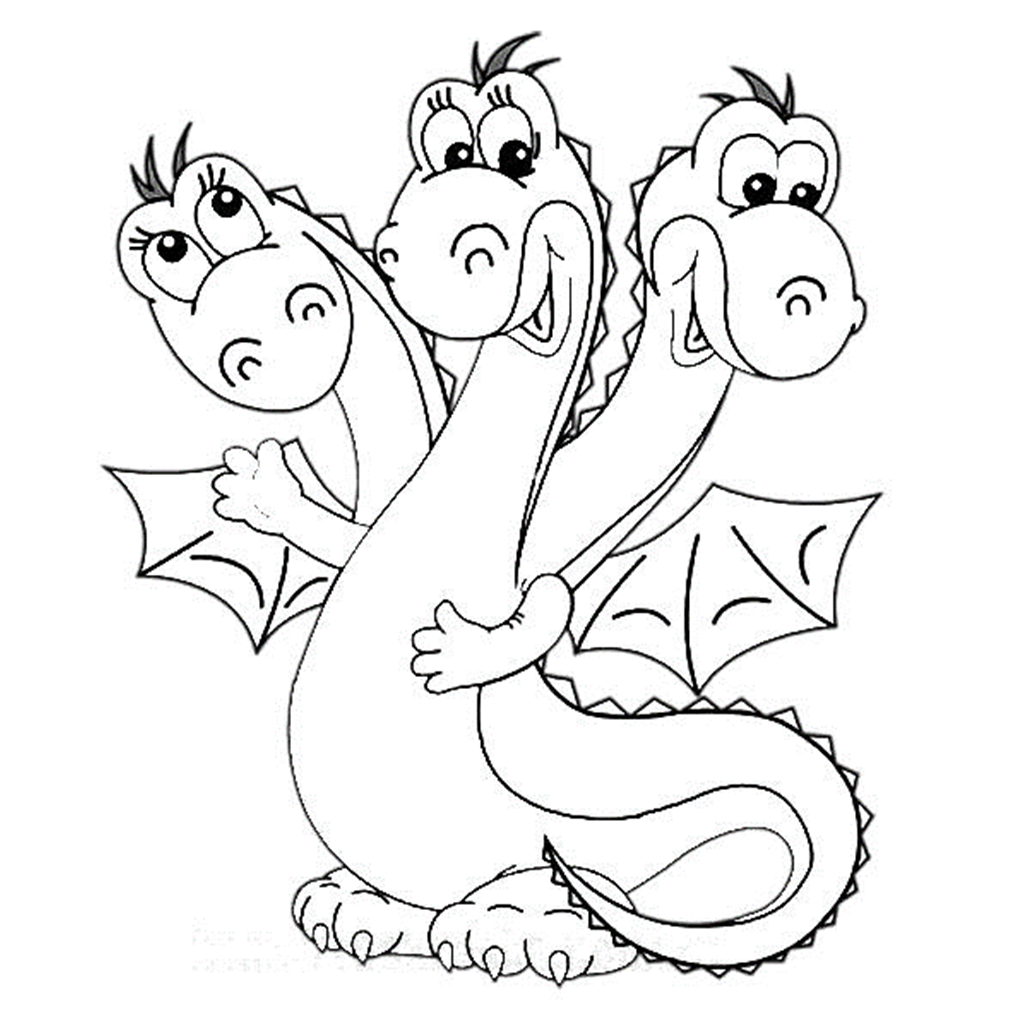 Present Continuous